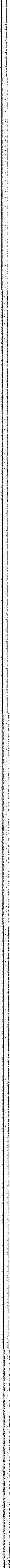 DECLARAÇÃO DE CONCORDÂNCIA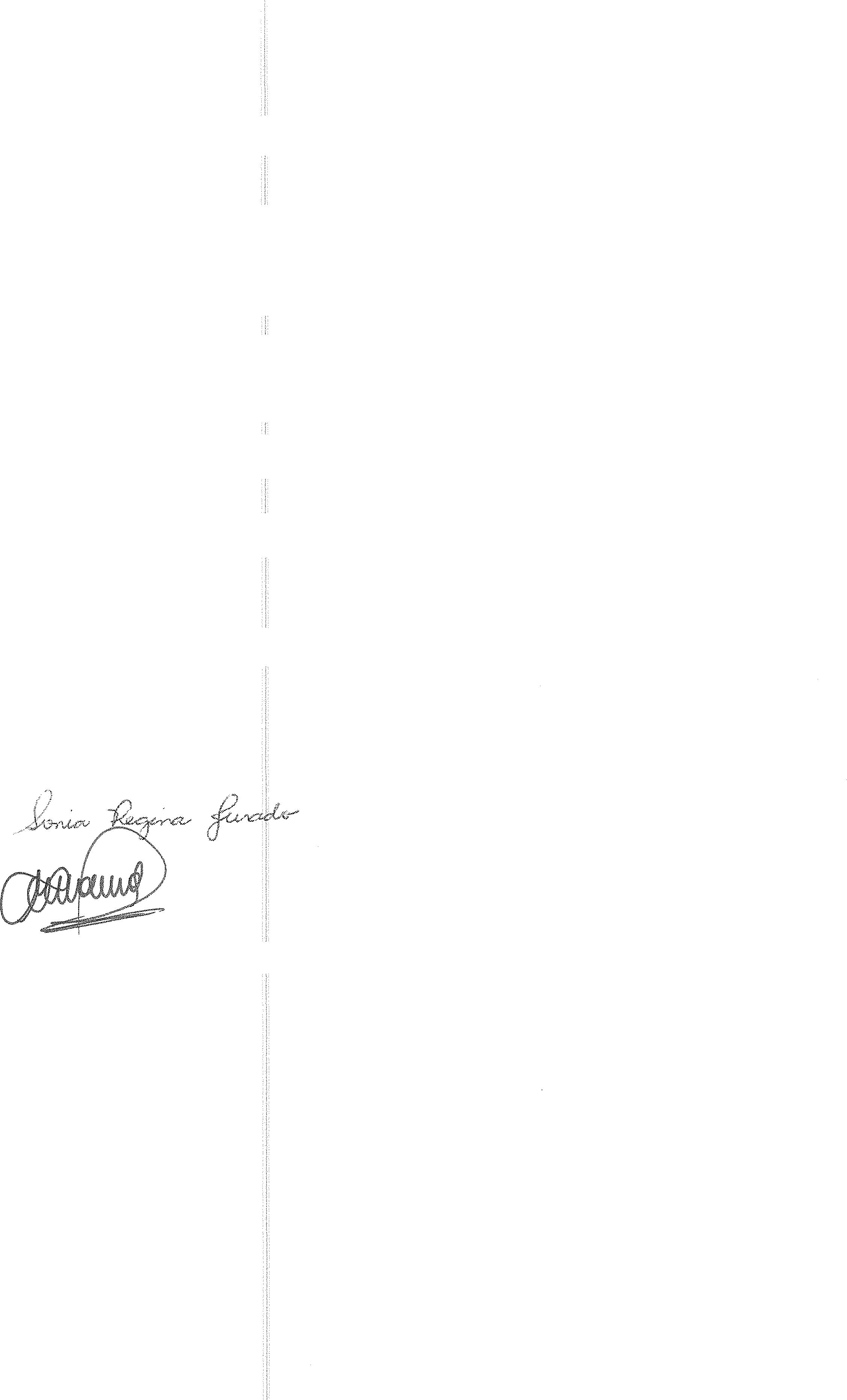 Declaramos que concordamos com a submissão e eventual publicação na Revista Brasileira de Educação  e Saúde (REBES), do artigo intitulado: Dificuldades enfrentadas pelos profissionais de enfermagem e família no cuidado a criança com fissura labiopalatina, dos autores  abaixo relacionados,  tendo  como Autor Correspondente a Sra. Sonia Regina Jurado, que ficará responsável por sua tramitação e correção.Declaramos, ainda, que o referido artigo se insere na área de conhecimento: Saúde, tratando-se de um trabalho original, em que seu conteúdo não foi  ou  não  está  sendo  considerado  para publicação  em outra Revista, quer seja no formato impresso e/ou eletrônico.Trés Lagoas — MS, 12 de janeiro de 2017.ORDEM DOS AUTORES NO ARTIGOSonia Regina Jurado Adailson da Silva MoreiraNOME COMPLETO DOS AUTORESSonia Regina Jurado Adailson da Silva MoreiraASSINATUObs.:	O	presente	formulario	devera	ser	preenchido,	assinado	e	enviado	para	o  e-mail: rvadsgvaa@gmai1.com.